ESTRATEGIA RENDICIÓN DE CUENTAS 2017INSTITUTO DISTRITAL DE TURISMO 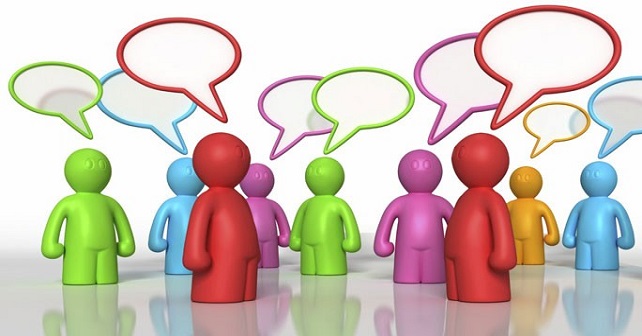 INTRODUCCIÓN1. El Instituto Distrital de Turismo, teniendo en cuenta el compromiso con la transparencia y la participación ciudadana, establece la estrategia de rendición de cuentas a desarrollar en la actual vigencia, la cual genera espacios que permitan a los diferentes grupos de interés conocer la gestión misional y administrativa de la entidad.Es así como establece dentro de su Plan Anual de Gestión 2017 y el Plan Anticorrupción y de Atención al Ciudadano para la misma vigencia, la responsabilidad de ejecutar el ejercicio de rendición de cuentas, teniendo en cuenta las directrices establecidas en el CONPES 3654 de 2010 y Manual Único De Rendición De Cuentas de la Presidencia de la República - Secretaría de Transparencia, Departamento Administrativo de la Función Pública, Departamento Nacional de Planeación,  toda vez que es un deber administrativo de responder ante la ciudadanía por el uso de los recursos, las decisiones y la gestión realizada en la vigencia, mediante  ejercicio de Rendición de Cuentas, en audiencia pública, con información actualizada, completa, veraz y de fácil entendimiento a la ciudanía.Para desarrollar esta estrategia, se establecerán diferentes espacios de socialización de su gestión misional, así:Audiencia pública de Rendición de CuentasRedes SocialesCorreos ElectrónicosPágina WEBDefinición de la Estrategia Diseño de Piezas Comunicativas OBJETIVO2.  Definir y consolidar los elementos que se deben establecer para llevar a cabo el ejercicio de  rendición de cuentas del Instituto Distrital de Turismo de la vigencia 2017, como un proceso permanente constituido por las diferentes actividades e iniciativas adelantadas en las cuales se generen espacios de interacción y socialización de la gestión misional y administrativa con los diferentes grupos de interés de la entidad.3. En virtud de los lineamientos establecidos en CONPES 3654 de 2010 y Manual Único De Rendición De Cuentas de la Presidencia de la República - Secretaría de Transparencia, Departamento Administrativo de la Función Pública, Departamento Nacional de Planeación, estos serían los temas que se deben tener en cuenta en un ejercicio de rendición de cuentas.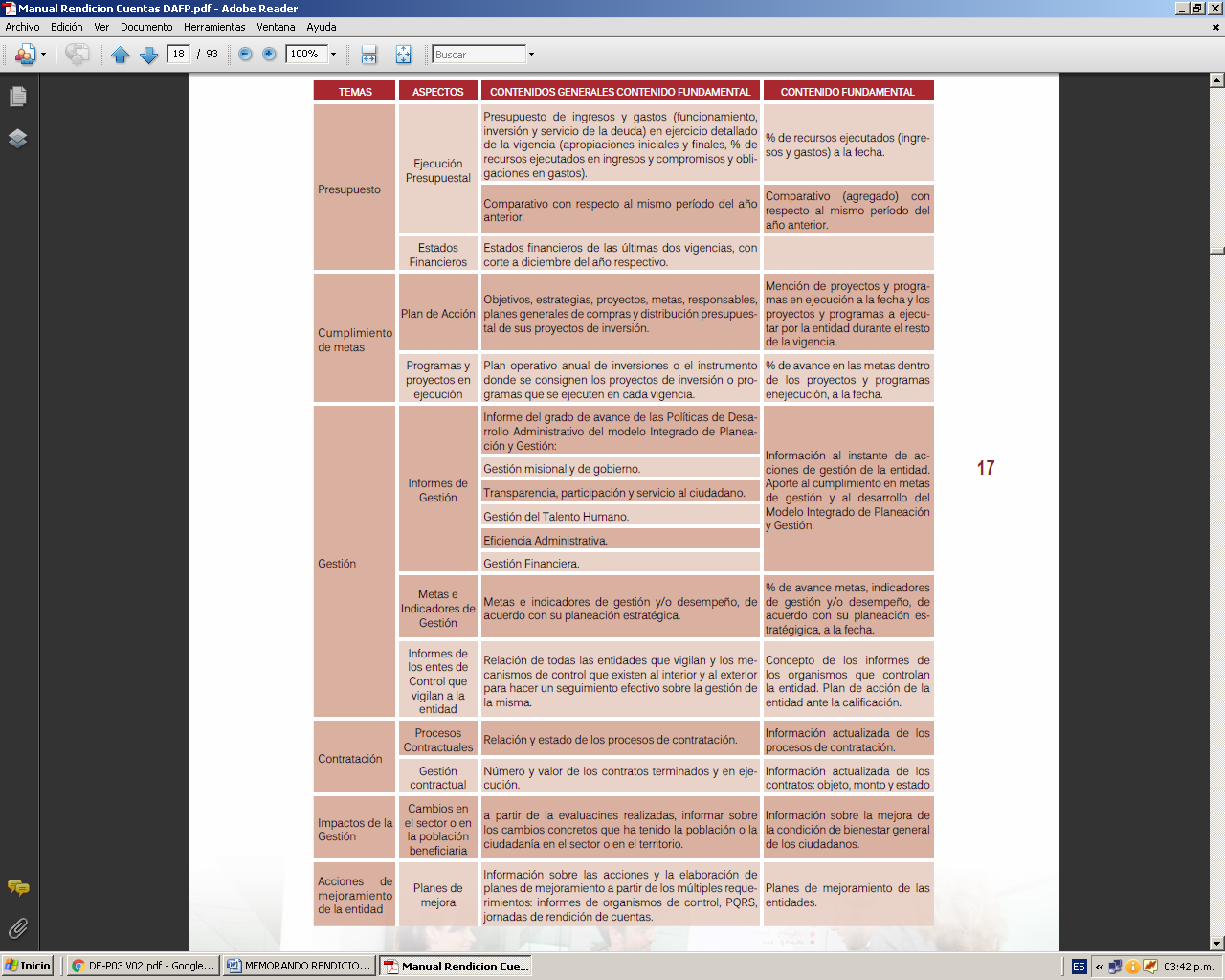 4. Se definen  las acciones a desarrollar para dar cumplimiento al ejercicio de rendición de cuentas del IDT, vigencia 2017.4. CRONOGRMA DE ACTIVIDADES  EJERCICIO DE RENDICIÓN DE CUENTAS IDT 2017Elaboró: Patricia Ballestas-Contratista Oficina Asesora Planeación-Marcela Gómez Calvache y Javier Espinel- Profesionales Oficina Asesora de PlaneaciónSeptiembre de 2017#ActividadÁrea ResponsableCompromisos1. Construcción de la Estrategia de Rendición de Cuentas 2017Comunicaciones -Definir el  nombre de la estrategia.-Determinar formato de divulgación: grabación de audio y video o streaming en página web o relator; web y redes sociales. (Debe quedar registro para la entidad y subirse a la página WEB)-Definir presentador y/o moderador.-Definir el diseño de la presentación.-Diseñar BANNERS  y piezas comunicativas de invitación y convocatoria para página web y redes sociales.-Habilitar correo electrónico para propuestas de temas a tratar y recibo de PQRS.-Determinar agenda de la rendición:-Orden del día.-Dinámica de la presentación-Orden de intervenciones de la rendición: Director, presentadora/moderadora, Sudirectores y Asesores, invitados, grupos de interés, ciudadanos.-Coordinación de preguntas e intervenciones de la ciudadanía y grupos de interés. (Espacio de participación Ciudadana y Control Social), en este se presentan experiencias y apoyo que ha tenido el IDT con los diferentes actores).-Sesión de preguntas, dudas y PQRS.-Evaluación de la jornada.2.-Definir, sitio, hora y fecha -Elaborar presentación Subdirección de Gestión Corporativa y Control Disciplinario y Oficina Asesora de Planeación Oficina Asesora de Planeación, Subdirección de Gestión Corporativa y Control Disciplinario y  Comunicaciones -Realizar las gestiones para conseguir el sitio y definir hora y fecha de la realización de la Rendición de Cuentas.-Realizar la presentación teniendo en cuentas los temas establecidos para el ejercicio de rendición de cuentas -Elaborar informe de gestión de la Rendición de Cuentas con todos los elementos y la evaluación.-Visitar el sitio del ejercicio de Rendición de Cuentas para definir logística: ubicación, sonido, proyección de presentación, videos y demás ayudas audiovisuales. Background, Skyline, refrigerios, acomodación de asistentes, ingreso y registro; entrega de material promocional. etc.3. Definir los diferentes grupos de interés que participaran en el ejercicio de rendición de cuentas Subdirección de Gestión de Destino y Subdirección de Promoción y Mercadeo.Enviar invitaciones y confirmar asistencia. 
Elaborar lista de asistencia para registro de invitados.ActividadCompromisosFechaÁrea Responsable1. Construcción de la Estrategia de Rendición de cuentasHabilitar correo electrónico para propuestas de temas a tratar y recibo de PQRS.28/09/2017Oficina Asesora de Planeación1. Construcción de la Estrategia de Rendición de cuentasDiseñar BANNERS  y piezas comunicativas de invitación y convocatoria para página web y redes sociales.30/10/2017Comunicaciones1. Construcción de la Estrategia de Rendición de cuentasDefinir el nombre de la estrategia de promoción de la rendición de cuentas 201730/10/2017Comunicaciones1. Construcción de la Estrategia de Rendición de cuentasDeterminar formato de divulgación: grabación de audio y video o streaming en página web o relator; web y redes sociales. (Debe quedar registro para la entidad y subirse a la página WEB)15/11/2017Comunicaciones1. Construcción de la Estrategia de Rendición de cuentasDefinir presentador y/o moderador15/11/2017Comunicaciones1. Construcción de la Estrategia de Rendición de cuentasDeterminar agenda de la rendición:*Orden de intervenciones de la rendición: Director, presentadora/moderadora, Subdirectores y Asesores, invitados, grupos de interés, ciudadanos*Coordinación de preguntas e intervenciones de la ciudadanía y grupos de interés. (Espacio de participación Ciudadana y Control Social), en este se presentan experiencias y apoyo que ha tenido el IDT con los diferentes actores).*Sesión de preguntas15/11/2017Comunicaciones2. Definir, sitio, hora y fechaRealizar las gestiones para conseguir el sitio y definir hora y fecha de la realización de la Rendición de Cuentas.24/10/2017Subdirección de Gestión Corporativa y Control Disciplinario20/11/2017Subdirección de Gestión Corporativa y Control Disciplinario y ComunicacionesOficina Asesora de Planeación3. Definir los diferentes grupos de interés que participaran en el ejercicio de rendición de cuentasDefinir listado de invitados a rendición de cuentas30/10/2017Subdirección de Gestión de Destino y Subdirección de Promoción y Mercadeo.3. Definir los diferentes grupos de interés que participaran en el ejercicio de rendición de cuentasEnviar invitaciones y confirmar asistencia.01/11/2017Subdirección de Gestión de Destino y Subdirección de Promoción y Mercadeo.3. Definir los diferentes grupos de interés que participaran en el ejercicio de rendición de cuentasElaborar lista de asistencia para registro de invitados.24/11/2017Subdirección de Gestión de Destino y Subdirección de Promoción y Mercadeo.4. Elaborar presentaciónEnviar información  para elaboración de presentación rendición de cuentas17/11/2017Todas las áreas4. Elaborar presentaciónRealizar la presentación teniendo en cuentas los temas establecidos para el ejercicio de rendición de cuentas20/11/2017Oficina Asesora de Planeación4. Elaborar presentaciónDefinir el diseño de la presentación.24/11/2017Comunicaciones4. Elaborar presentaciónEvaluación de la jornada.06/12/2017Oficina Asesora de Planeación4. Elaborar presentaciónElaborar informe de Participación Ciudadana y  Rendición de Cuentas vigencia 2017.05/01/2018Oficina Asesora de Planeación